OŠ Augusta Cesarca, KrapinaGodana Kučinić, prof.KAKO PISATI LEKTIRU U PETOM RAZREDU(UPUTE ZA PROZNO DJELO)Ime piscaNaziv djelaNakladnik, mjesto izdanja i godina izdanjaIlustrator (ako je knjiga ilustrirana)Prevoditelj (ukoliko je djelo izvorno pisano stranim jezikom )Bilješke tijekom čitanja-bilježi ono što smatraš važnim, što te se posebno dojmilo-bilješke mogu biti popraćene umnim mapama, komentarima, citatima(CITAT je doslovno prepisan dio teksta, stavlja se u navodne znakove; prepisuješ citate koji su ti se posebno svidjeli ili koji izražavaju neku lijepu i zanimljivu misao)PAZI: da  bilješke budu sažete          da napišeš ono što želiš, a ne ono što misliš da će se učitelju svidjeti          da iskreno zabilježiš ako si preskočio neki dio knjige          da NIKAD ne prepisuješ bilješke od drugih Tema- ono o čemu se u djelu radi (napiši sažeto, jednom ili dvjema rečenicama)Književna vrsta- npr. pripovijetka, bajka, basna, pustolovni roman, obiteljski roman...Objašnjenje književne vrste-npr. što je bajka i po čemu zaključuješ da je djelo koje si pročitala/pročitao bajkaFabula-sažeto prepričana radnjaPAZI: da ne budeš opširan          da se izražavaš svojim riječima          da pišeš čitko i punim rečenicamaMjesto radnje Vrijeme radnjeKompozicija-način na koji je djelo sastavljeno-prepoznaj uvod, zaplet, vrhunac, rasplet i završetak-svaki dio imenuj (pogledaj kako smo to uradili u Bajci o ribaru i ribici)- nacrtaj kompoziciju (crtež treba biti u vezi s temom djela)PAZI da pri imenovanju kompozicijskih dijelova ne prepišeš naslove poglavlja.Pripovjedač-odredi je li pripovijedanje u prvoj osobi  ili u trećoj osobiLikovi-podijeli likove na glavne i sporedne-kratko okarakteriziraj glavne likove navodeći pri karakterizaciji po čemu zaključuješ o njihovim osobinama (potkrijepi svoje mišljenje citatima)-nacrtaj  mapu likova kojom ćeš prikazati odnose među likovima-posebno označi likove koji su ti se svidjeli i objasni zašto ti se sviđajuPAZI da ne pišeš previše općenito o likovima (npr. dječak je dobar, djevojčica je lijepa...).RAZMISLI prije nego počneš pisati:  što misliš o postupcima likova, kako si objašnjavaš ono što čine, za koje likove imaš više razumijevanja i zašto.Ideja- glavna misao koju nam je pisac djelom htio prenijeti (misao koja ga je potakla da napiše djelo)Poruke-što si ti naučila/naučio čitajući djeloMoje mišljenje, crtež, zapažanja-sažeto napiši kako te se djelo dojmilo u cjelini, koja su te pitanja mučila, kako si se osjećala/osjećao tijekom čitanja (možeš i nacrtati)Pri pisanju lektire koristi se različitim likovnim tehnikama : izrezuj, lijepi, presavijaj, crtaj, izrađuj mape...Neka ti pisanje lektire bude zadovoljstvo. Nemoj misliti hoće li se tvoja lektira svidjeti učitelju. Neka se prvo svidi tebi.Želim ti puno lijepih trenutaka s lektirnom knjigom.                      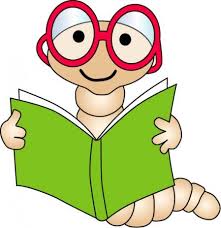 